SUPPORTING INFORMATIONA waterfowl seed-dispersal network from the Neotropical region is nested and modularGiliandro G. Silva1, Marco Aurélio Pizo2, Andy J. Green3, Esther Sebastián-González4, Leandro Bugoni1, Leonardo Maltchick11Graduate Program in Biology of Continental Aquatic Environments, Universidade Federal do Rio Grande - FURG, Itália Avenue, Km 8, Rio Grande, RS, Brazil2Institute of Biosciences, Department of Biodiversity, Universidade Estadual Paulista, 13506-900, Rio Claro, SP, Brazil3Department of Wetland Ecology, Estación Biológica de Doñana (EBD-CSIC), C/Américo Vespucio 26, 41092 Sevilla, Spain4Department of Ecology, Universidad de Alicante, Alicante, Spain* Corresponding author: giliandrog@gmail.comFigure S1. Rarefaction curves with percentage of plant richness detected in faeces as a product of the observed richness divided by the richness estimated via Chao 2 non-parametric estimator. Curves were computed for all samples (Total) and for bird species (BT, Brazilian teal; CS, coscoroba swan; RT, ringed teal; WF, white-faced whistling-duck; YT, yellow-billed teal).Table S1 Diaspores dispersed by five waterfowl species via endozoochory in southern Brazil in cold and warm periods. Numbers between parentheses represent number of samples with at least one diaspore / total samples. Seeds = total number of intact diaspores recorded. Sws = Number of samples where the respective diaspore was found. In fruits/types: Na = Not applicable.Table S2. Species contributions to network nestedness, considering waterfowl and plants in a Neotropical wetland network.Table S3. Species contributions to network weighted nestedness, considering waterfowl and plants in a Neotropical wetland network.Table S4. Species contributions to weighted modularity, considering waterfowl and plants in a Neotropical wetland network. Z represents the connection within-modules and C the among-module connectivity. NA values for Z are shown when the species is fully connected within the module, indicating a very large within-module connectivity.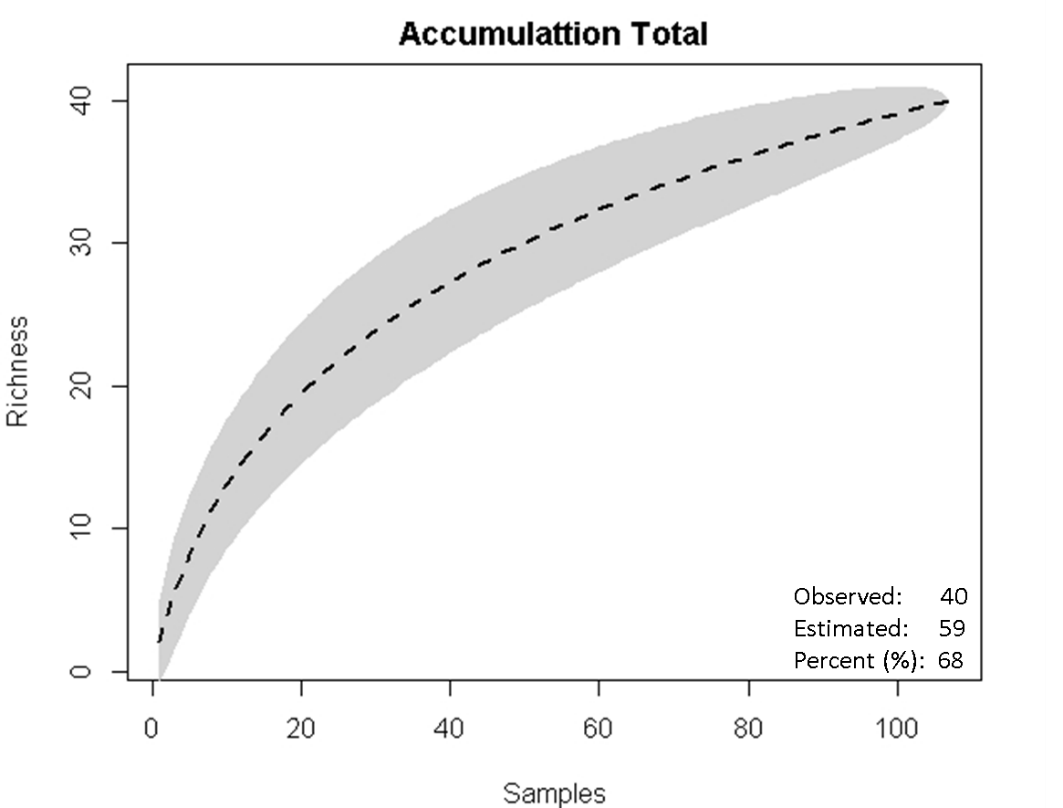 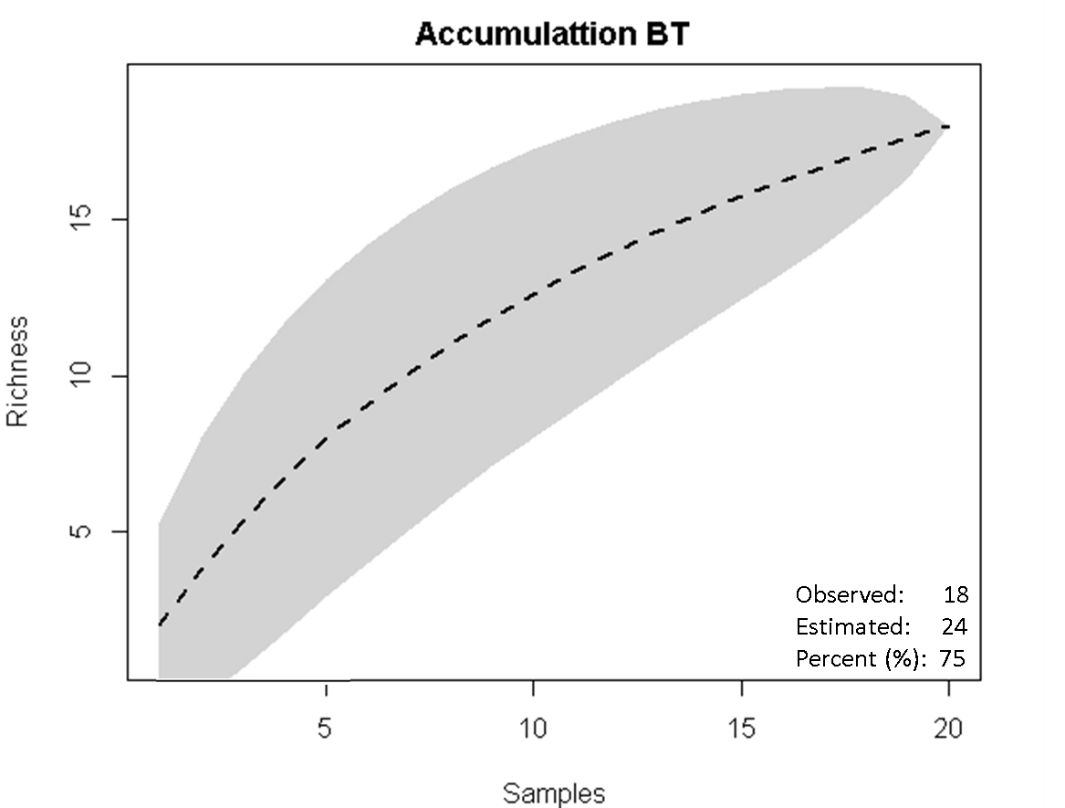 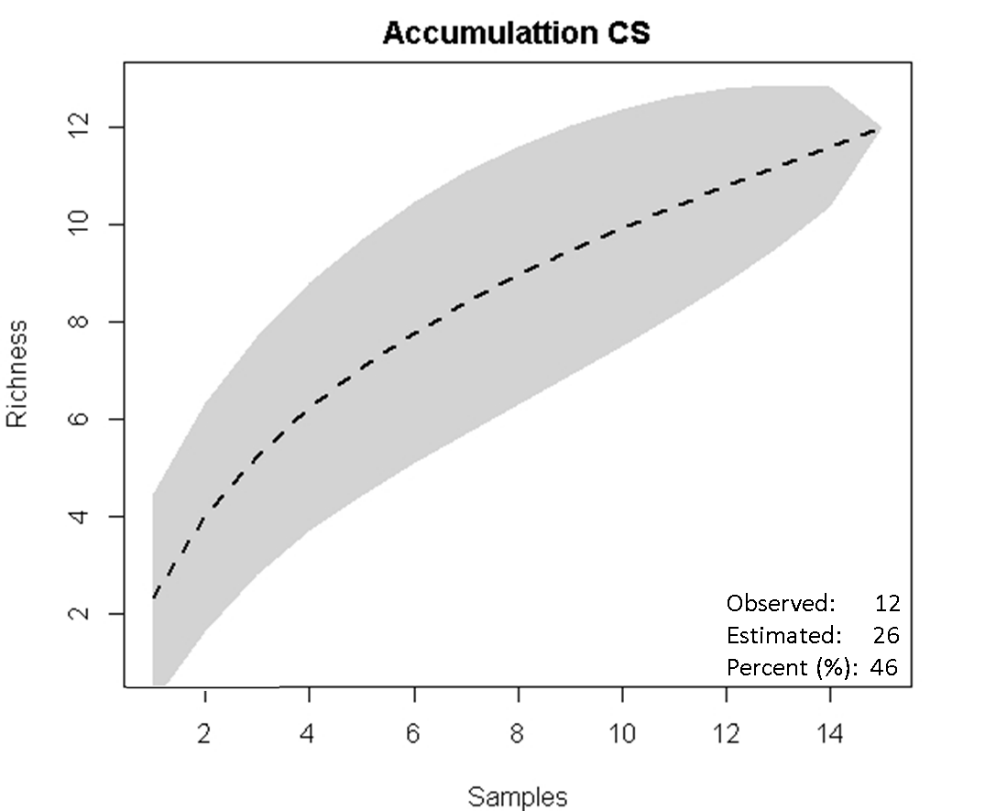 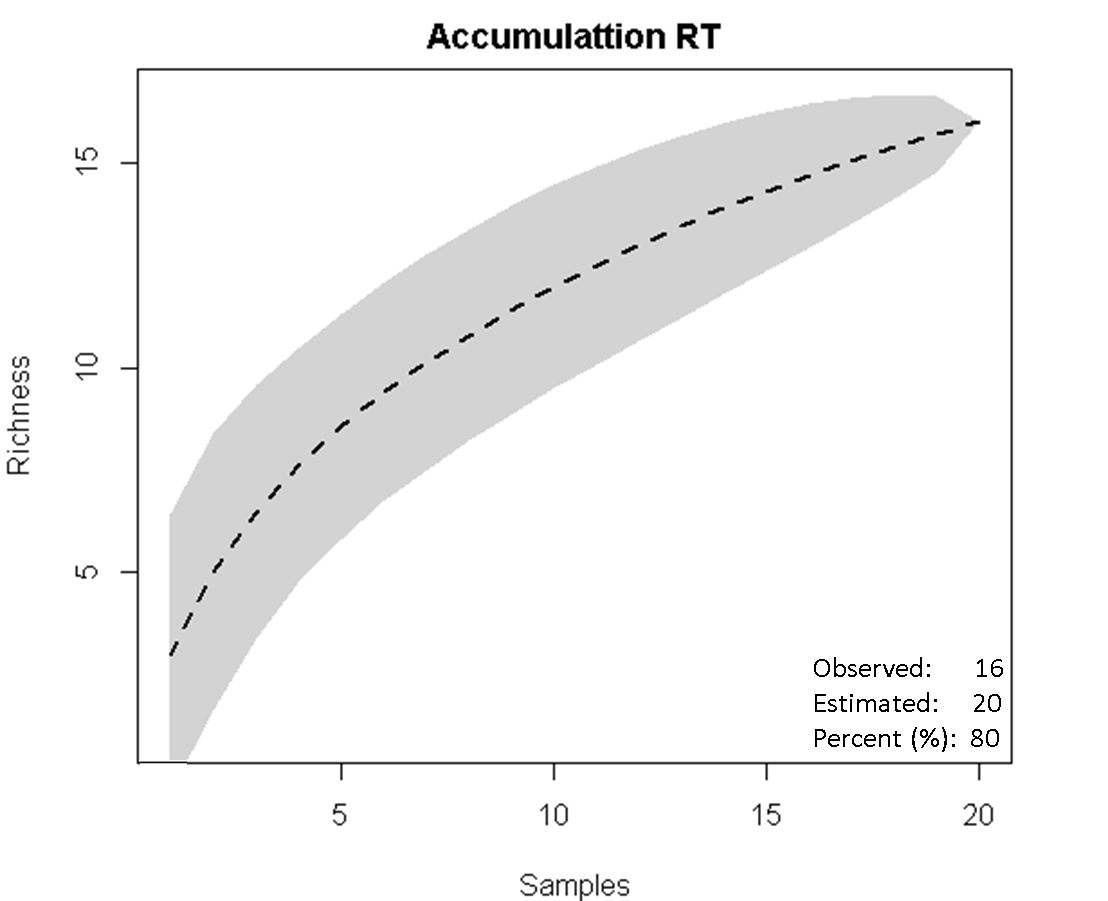 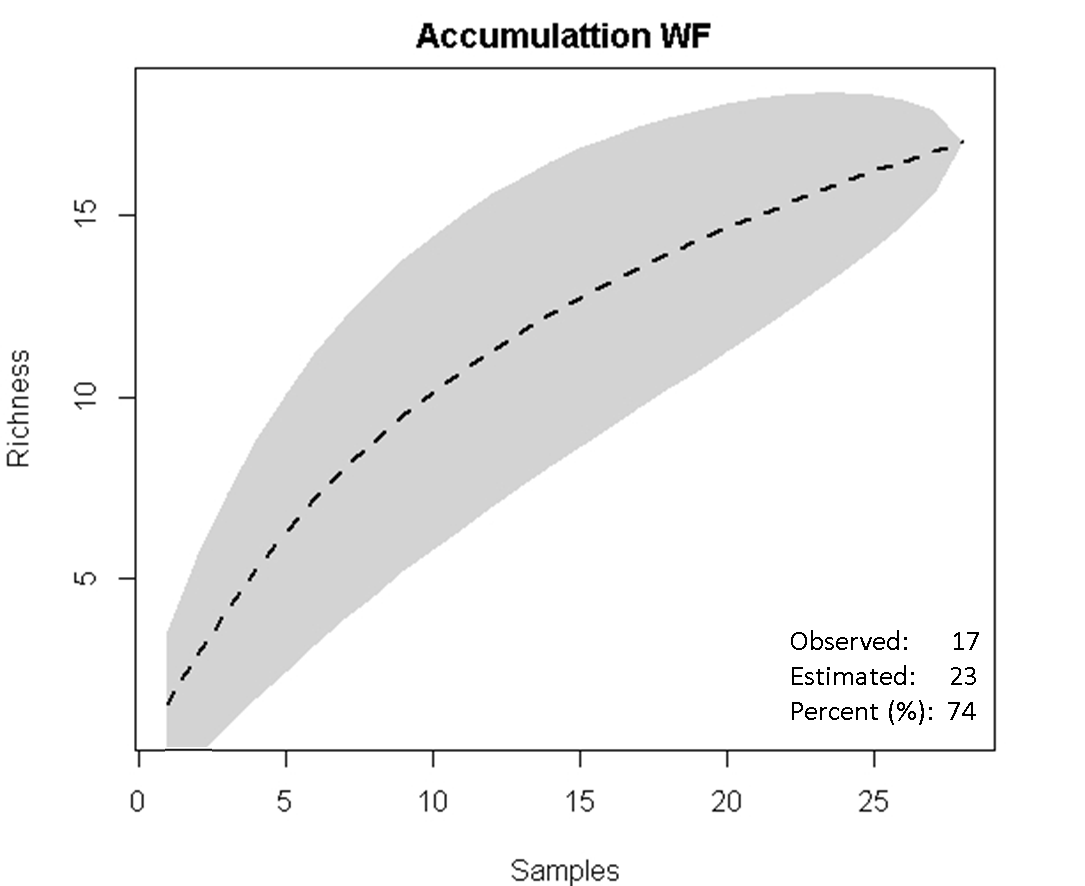 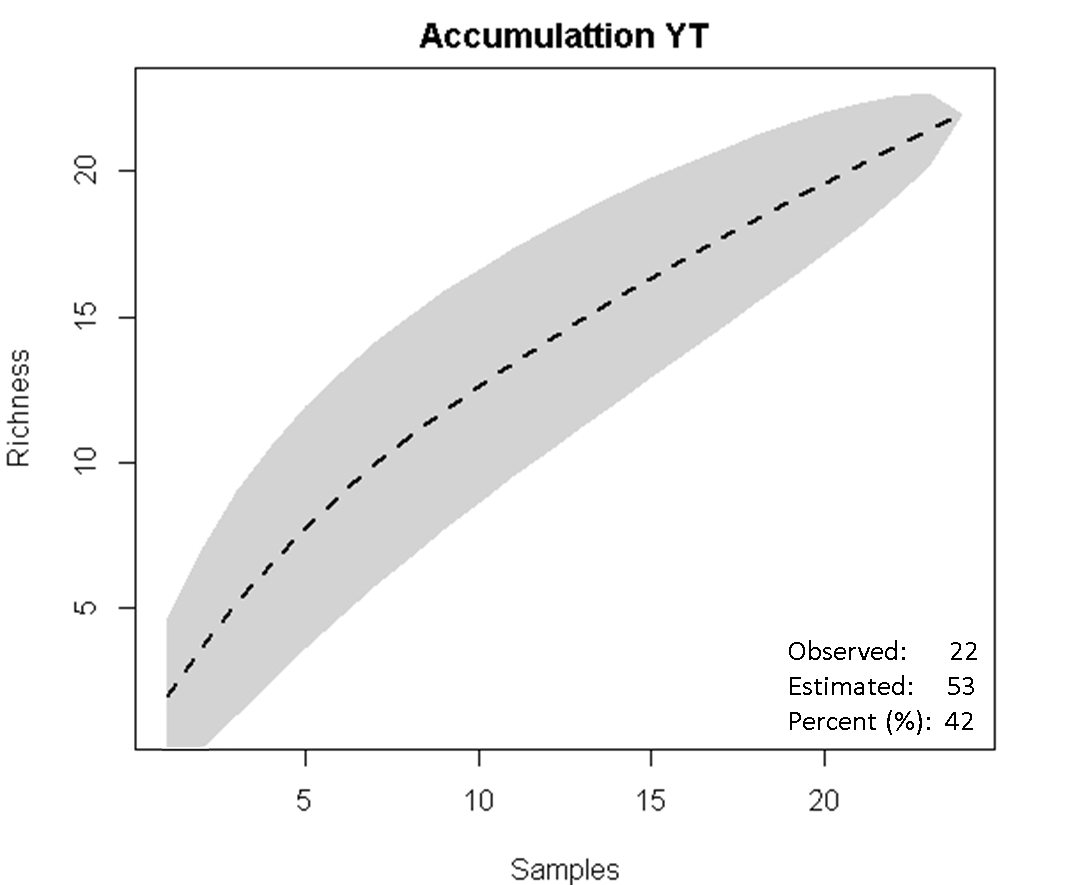 Brazilian tealBrazilian tealCoscoroba swanCoscoroba swanRinged tealRinged tealWhite-faced whistling duckWhite-faced whistling duckYellow-billed tealYellow-billed tealTotal(n = 20/40)(n = 20/40)(n = 15/22)(n = 15/22)(n = 14/31)(n = 14/31)(n = 28/40)(n = 28/40)(n = 24/32)(n = 24/32)FamilyTaxaAbbrev.FruitTypeseedswsseedswsseedswsseedswsseedswsseedswsAcanthaceaeHygrophila sp.Hyg_spCapsuleDry000000001111AlismataceaeHydrocleys nymphoidesHyd_nymFollicleDry31346000011388AmaranthaceaeSalicornia fruticosaSal_fruUtricleDry000011000011ApocynaceaeApocynaceae spp.Apo_sppNaNa520000396324710CharophyceaeCharophyceae spp.Cha_sppOogoniaNa3200110018541897CyperaceaeAndrotrichum trigynumAnd_triAcheneDry000011110022CyperaceaeCyperus diformissCyp_difAcheneDry000000110011CyperaceaeEleocharis radicansEle_radAcheneDry001100000011CyperaceaeEleocharis maculosaEle_macAcheneDry00005210200154CyperaceaeEleocharis bonariensisEle_bonAcheneDry221119632112612CyperaceaeEleocharis flavescensEle_flaAcheneDry38500006311459CyperaceaeEleocharis rabeniiEle_rabAcheneDry520011001174CyperaceaeEleocharis minimaEle_minAcheneDry213316510847218520CyperaceaeFuirena incompletaFui_incAcheneDry110000000011CyperaceaeKyllinga odorataKyl_odoAcheneDry00001840000184CyperaceaeRynchospora sp.Ryn_spAcheneDry1100000049224933CyperaceaeScirpus sp.Sci_spAcheneDry001100222154HydrocharitaceaeNajas guadalupensisNaj_guaAcheneDry000000001111IsoetaceaeIsoetes cf. maximaIsso_maxMegasporeNa000000111122JuncaceaeJuncus cf. bufoniusJun_bufCapuleDry001100000011JuncaceaeJuncus sp.Jun_spCapuleDry000000002121MenyanthaceaeNymphoides indicaNym_indCapsuleDry11245643553359920OnagraceaeLudwigia erectaLud_ereCapsuleDry000022110033PoaceaeAxonopus purpusiiAxo_purCapsuleDry000000002121PoaceaeEchinochloa cruss-galliEchi_cruCapsuleDry540000000054PoaceaePoaceae spp.Poa_sppNaNa110000000011PoaceaePanicum dichotomiflorumPan_dicCapsuleDry620000000062PoaceaePanicum germinatumPan_gerCapsuleDry430000000043PoaceaePaspalum repensPas_repCapsuleDry001100110022PoaceaePaspalum sp.Pas_spCapsuleDry000000002121PoaceaeZizaniopsis cf. bonariensisZiz_bonCapsuleDry115249480102447554633PolygonaceaePolygonum punctatumPoly_punAcheneDry0043521111117PontederacaeHeteranther areniformisHet_renCapsuleDry000000001111PotamogetonaceaePotamogeton pusillusPot_pusAcheneDry11001100466488RanunculaceaeRanunculus flagelliformisRan_flaAcheneDry110000000011RubiaceaeRubiaceae spp.Rub_sppNaNa003311000044RubiaceaeOldenlandia salzmanniiOld_salCapsuleDry55111601223517620629RuppiaceaeRuppia maritimaRup_marDrupeFleshy000000005151SalviniaceaeAzolla filiculoidesAzo_filSporocarpNa00001521100163SolanaceaeSolanum americanumSol_ameBerryFleshy00000023200232Total954098358816018042812462066223WaterfowlZ-scoresYellow-billed teal2.319Brazilian teal1.789White-faced whistling-duck0.945Ringed teal0.687Coscoroba swan0.367Plant taxaZ-scoresOldenlandia salzmannii1.175Eleocharis bonariensis1.159Eleocharis minima1.135Nymphoides indica1.131Zizaniopsis bonariensis1.103Rynchospora sp.1.006Polygonum punctatum0.868Apocynaceae spp.0.662Eleocharis flavescens0.636Potamogeton pusillus0.534Charophyceae spp0.509Eleocharis rabenii0.500Isoetes maxima0.330Hydrocleys nymphoides0.326Scirpus sp.0.129Cyperus diformiss0.100Paspalum sp.0.095Ruppia maritima0.088Juncus sp.0.073Axonopus purpusii0.070Najas guadalupensis0.062Solanum americanum0.061Hygrophila sp.0.059Heteranthera reniformis0.053Salicornia fruticosa-0.108Kyllinga odorata-0.116Ranunculus flagelliformis-0.253Panicum dichotomiflorum-0.271Panicum germinatum-0.276Poaceae spp.-0.277Echinochloa crussgalli-0.282Fuirena incompleta-0.316Eleocharis radicans-0.544Juncus bufonius-0.578Androtrichum trigynum-0.598Ludwigia erecta-0.621Eleocharis maculosa-0.645Azolla filiculoides-0.646Paspalum repens-0.652Rubiaceae spp.-0.710WaterfowlZ-scoresYellow-billed teal2.320Brazilian teal1.952White-faced whistling-duck0.830Ringed teal0.674Coscoroba swan0.345Plant taxaZ-scoresOldenlandia salzmannii1.184Eleocharis minima1.181Eleocharis bonariensis1.181Zizaniopsis bonariensis1.157Nymphoides indica1.144Rynchospora sp.0.998Polygonum punctatum0.902Apocynaceae spp0.675Eleocharis flavescens0.629Charophyceae spp0.558Potamogeton pusillus0.534Eleocharis rabenii0.498Hydrocleys nymphoides0.390Isoetes maxima0.306Scirpus sp.0.173Juncus sp.0.139Ruppia maritima0.127Cyperus diformiss0.113Axonopus purpusii0.090Hygrophila sp.0.089Najas guadalupensis0.080Paspalum sp.0.075Heteranthera reniformis0.074Solanum americanum0.034Kyllinga odorata-0.104Salicornia fruticosa-0.128Echinochloa crussgalli-0.213Panicum germinatum-0.263Poaceae spp.-0.264Fuirena incompleta-0.286Panicum dichotomiflorum-0.287Ranunculus flagelliformis-0.318Ludwigia erecta-0.579Juncus bufonius-0.605Azolla filiculoides-0.614Androtrichum trigynum-0.629Eleocharis maculosa-0.629Eleocharis radicans-0.644Paspalum repens-0.697Rubiaceae spp.-0.742WaterfowlZCCWhite-faced whistling-duck0.7070.220Yellow-billed tealNA0.291Brazilian tealNA0.132Ringed tealNA0.355Coscoroba swan-0.7070.039PlantsRynchospora sp.2.6510.031Nymphoides indica2.5660.215Eleocharis flavescens2.4410.152Zizaniopsis bonariensis2.2510.581Hydrocleys nymphoides1.7390.155Apocynaceae spp.1.0130.325Charophyceae spp.0.7050.210Eleocharis minima0.3470.508Oldenlandia salzmannii0.3170.638Solanum americanum0.3050.000Panicum dichotomiflorum-0.1310.000Potamogeton pusillus-0.1760.277Echinochloa crussgalli-0.2110.000Eleocharis rabenii-0.2110.089Eleocharis maculosa-0.2690.172Panicum germinatum-0.2910.000Polygonum punctatum-0.3790.237Ruppia maritima-0.4350.000Axonopus purpusii-0.4540.000Juncus sp.-0.4540.000Paspalum sp.-0.4540.000Heteranthera reniformis-0.4610.000Hygrophila sp.-0.4610.000Najas guadalupensis-0.4610.000Rubiaceae spp.-0.4950.072Fuirena incompleta-0.5320.000Poaceae spp.-0.5320.000Ranunculus flagelliformis-0.5320.000Eleocharis bonariensis-0.5350.674Kyllinga odorata-0.5410.000Scirpus sp.-0.5510.190Azolla filiculoides-0.5590.366Paspalum repens-0.5950.000Ludwigia erecta-0.6380.416Eleocharis radicans-0.6390.000Juncus bufonius-0.6390.000Salicornia fruticosa-0.6440.000Androtrichum trigynum-0.6670.287Cyperus diformiss-0.6670.000Isoetes maxima-0.6670.3010.3010.301